МУНИЦИПАЛЬНОЕ КАЗЕННОЕ ДОШКОЛЬНОЕ ОБРАЗОВАТЕЛЬНОЕ УЧРЕЖДЕНИЕ«ДЕТСКИЙ САД «Чебурашка»Конкурс «Воспитатель года 2016»Подготовила: А-азизова Сидрат             Садрудиновна, воспитатель МКДОУ «Чебурашка» с. Ленинаул Казбековского района2016 годМастер – класс: Вырезание сказочной птицы.Придумано кем — то просто и мудро
При встрече здороваться и говорить
— Доброе утро! Солнце и птицы!
— Доброе утро! — Улыбчивым лицам!
И каждый становится, добрым, доверчивым 
пусть доброе утро длится до вечера!Давайте возьмемся за руки и внимательно вслушаемся в это слово – ДОБ – РО – ТА!  В давние времена, как рассказывают книги, это слово произносили очень мягко – доброта. Добро тебе, добро от тебя, как это верно! Давайте подарим добро нашим гостям. Пальчиковая гимнастика 
Если пальчики грустят –
Доброты они хотят.    пальцы плотно прижимаем к ладони
Если пальчики заплачут – 
Их обидел кто-то значит.    трясем кистями
Наши пальцы пожалеем – 
Добротой своей согреем.    «моем» руки, дышим на них
К себе ладошки мы прижмем,    поочередно, 1 вверху, 1 внизу.
Гладить ласково начнем.    гладим ладонь другой ладонью
Пусть обнимутся ладошки,
Поиграют пусть немножко.    скрестить пальцы, ладони прижать
пальцы двух рук быстро легко стучат
Каждый пальчик нужно взять
И покрепче обнимать.    каждый палец зажимаем в кулачкеДобрый человек – это счастливый человек. И сегодня я хочу с вами вырезать «птицу Счастья». А перед этим давайте немного поговорим о них.Птицы… . Часто, смотря в небо, мы им завидуем, ведь нам так хочется подняться ввысь и полететь! Птицы вызывают у нас восхищение своим неповторимым пением. Вспомните трели соловьев и жаворонков, так бы т хотелось слушать их вечно. С птицами люди издревле связывали легенды, поверья и небылицы, сочиняли про птиц стихи… .
Тили-тели, тили-тели,                          
С юга птицы прилетели.                         
Прилетал к нам скворушка                 
Серенькое пёрышко.
Жаворонок, соловей,                             
Торопились кто быстрей.
Цапля, лебедь, утка, стриж,
Аист, ласточка и чиж.
Все вернулись прилетели,                      
Песни громкие запели.                              - Как вы думаете, какие основные признаки отличают птицу от других животных? (оперение, клюв, крылья, появление на свет из яйца).Давайте, мы с вами выполним одно интересное задание. Перед вами одна большая и несколько маленьких карточек. Посмотрите на большую карточку; можно назвать изображенное птицами? Почему? (нет всех четырех основных признаков: крыло, хвост, клюв, появление из яйца). У них есть только отдельные признаки, схожие с птицами. А что общего у каждого из этих животных и птиц? Положите напротив каждого животного карточку с изображением характерных признаков птиц, которые имеются именно у этих животных. Чем они похожи на птиц?Выполнение задания.А вы заметили, что одна карточка у нас осталась неиспользованной  (Перо). Потому что в современном мире нет кроме птиц других животных с оперением. Мы выясним, чем птицы отличаются от других животных, но еще птицы могут отличаться от себеподобных. Как вы думаете, чем они отличаются? Какие бывают птицы?- Давайте я начну, а вы докончите.Птицы бывают: летающие и …                          нелетающие		    перелетные и …		        зимующие		    дикие и  …                                домашние		    большие и …                            маленькиеКто знает, какая самая маленькая птица в мире? /Колибри/А самая большая?   /Страус/А сейчас девочки мы сделаем разминку. И для этого мы все встанем. Мы позанимаемся с прищепками. Возьмите в каждую руку по прищепке и повторяйте за мной. Птички прилетели, головкой повертели      (повороты кисти рук вправо и влево)              Клювики открыли, клювики закрыли         (нажимают на прищепки пальцами и отпускают) Полетели, полетали    (кружатся)                                                                                                 На дорожку сели, сели поклевали                (присели и нажимают на прищепки)                                     И снова полетели, полетали                          (кружатся).- Молодцы, умницы! А вы любите сказки? Ну, насколько вы их любите, я догадываюсь. А вот, насколько вы их знаете, мы сейчас узнаем… .		Тише, тише, не шумите,		Нашу сказку не будите.		Здесь бывают чудеса		Сказка спряталась пока!Девочки! Назовите сказку, в которой птица одарила хозяев золотом?                    /Курочка Ряба/В какой сказке птицы не смогли разглядеть душевную красоту в некрасивом тельце?                                                     /Гадкий утенок/ В какой сказке птица стала спасительницей от надвигающегося замужества?                 /Дюймовочка/В какой сказке птица помогает млекопитающему обрести законное жильё?      /Заюшкина избушка/В какой сказке птица входила в состав музыкальной бродячей группы?        /Бременские музыканты/Назовите сказку, в которой птица умеет принимать облик царевны?               /Царевна – лягушка/- Молодцы! Оказывается, вы действительно любите сказки и хорошо их знаете. Вот сколько всего мы вспомнили о птицах. Главное, что мы должны знать, что нужно любить, беречь и охранять природу. А еще, люди верят, что на свете есть птица, приносящая на своих крыльях счастье, яркое, радостное. (звучит тихая музыка, звуки природы). А теперь закройте глаза, и каждая представьте свою птицу счастья. И думаю птица, которую я вам помогу сегодня создать, будет похожа на вашу птицу Счастья! Перед вами лежит картон и цветная бумага, выберите себе 1 картон и 2 цветные бумаги (на свой вкус). Теперь я раздам вам шаблоны туловища птиц. Обведите по контуру и вырежьте. А теперь возьмите цветную бумагу и сложите в гармошку, также складываете и второй лист. Пока вы заняты делом, я сделаю надрезы на ваших птичках, чтобы вы продели хвост и крылья. На ваших столах лежат маленькие квадратики, возьмите их, и, срезая углы вырежьте круглые глазки и наклейте их вашим птичкам.- Молодцы! Посмотрите, какая яркая красивая стая птиц у нас получилась. У каждого из вас получилась своя «птица Счастья». Чем необычнее и интереснее будет птица, тем больше радости и счастья она принесет (полетайте). «Птица Счастья» несет на своих крыльях удачу в делах, радость, мир в доме – все самое хорошее. Вы можете подарить её тому, кому захотите. Удивительно, но чем больше мы дарим счастья другим, тем больше его становится у нас самих. Не случайно поется в одной замечательной песне, знакомой нам всем /звучит отрывок песни «Мы желаем счастья вам…». 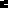 